Information for users:Booking of instrument:  labbook.dk>AXIA>calendars>Xradia 620 Versa (the blue calendar)Booking of analysis computers: labbook.dk>AXIA>calendars>Guldfaxe or Guldtop (the yellow and green calendars, respectively)Logbook: small book by the instrument and labbook.dk>AXIA>Xradia 620 Versa Logbook (HB group members should also fill out the large book by the instrument). See how-to and user/project keys in Appendix I.Prices: 300 dkk per hour for 1-3 hours, 2000 dkk per day, i.e. more than 3 hours (starting 8am on the day of booking and ending 8am on the next day). Analysis computers can be used free of charge, but should be used mainly for preliminary analysis, whereas full analyses should be conducted in your own institution. Prices are subject to change, refer to facility manager (nkw@inano.au.dk) for current numbers.NB: Remember to provide payment information to the facility manager (nkw@inano.au.dk).Samples:Samples should be stable to 28°C, which is the temperature within the measurement chamber. Samples that evaporate need to be kept in an enclosed container.They should be mounted in a way so that they don’t move during scanning. It is your responsibility to remove your samples after ended measurement. If the sample is left in the chamber, the next user is allowed to take it out and off the sample holder, and if left in the lab for multiple days, it will be thrown out.Data: All users are responsible for storage of own data.Data should be recorded to your own folder on the local disk “D:\Data\User folder”Reconstructions and other files that you want to save should be moved to own storage space via your folder on the AXIA network drive “O:\Nat_AXIA\User data\User folder”. Note that sciencedata.dk can no longer be used for transfers.Raw data, i.e. projections, drift files and recipe files, (except warmup-files) will be stored by AXIA for 3 months.All other files, including reconstructions and all warmup-files, will be deleted continuously. Please name the recipe point for your warmup scans “warmup” (one word, all lower letters).  Other relevant information: axia.au.dk and labbook.dk>AXIA>file listsAppendix I: Logging Labbook. For each measurement series, create a new entry with the following information:Start day: Day of first measurement in the seriesEnd day: Day of last measurement to date. This entry should be updated each time the Versa is usedUser key: Your user identification number (can be found in table 1)User initials: Your initialsProject key: The identification key of the project that the measurement series belongs to (can be found in table 2). It is very important that all projects and associated account and activity numbers are registered with AXIA Info for payment: Should only be filled if the account and activity associated with the project key should not be usedTotal booking duration: should be given as “x hrs + y  24 hrs”, where x is the summed number of hours for bookings < 3 hours duration, and y is the number of 24 hour-bookingsSample information: relevant information about the samples measured such as the composition, environment etc. Status and comments: Note here if anything unusual occurred during one of the measurements, followed by “ok” when the issue is fixed. In case of issues, always contact +45 28125214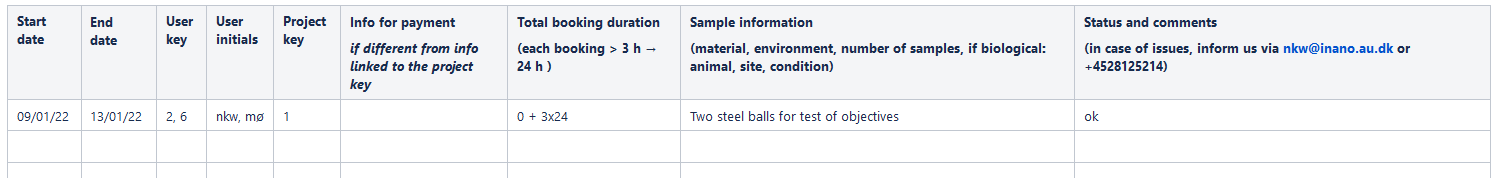 Physical logbook. For each measurement, create a new entry with the following information:Date, User key (see table 1), User initials, Project key (see table 2), # scan hours (i.e., the actual scan time of the measurement(s)), Comments (remember to contact +45 28125214 in case of any issues). 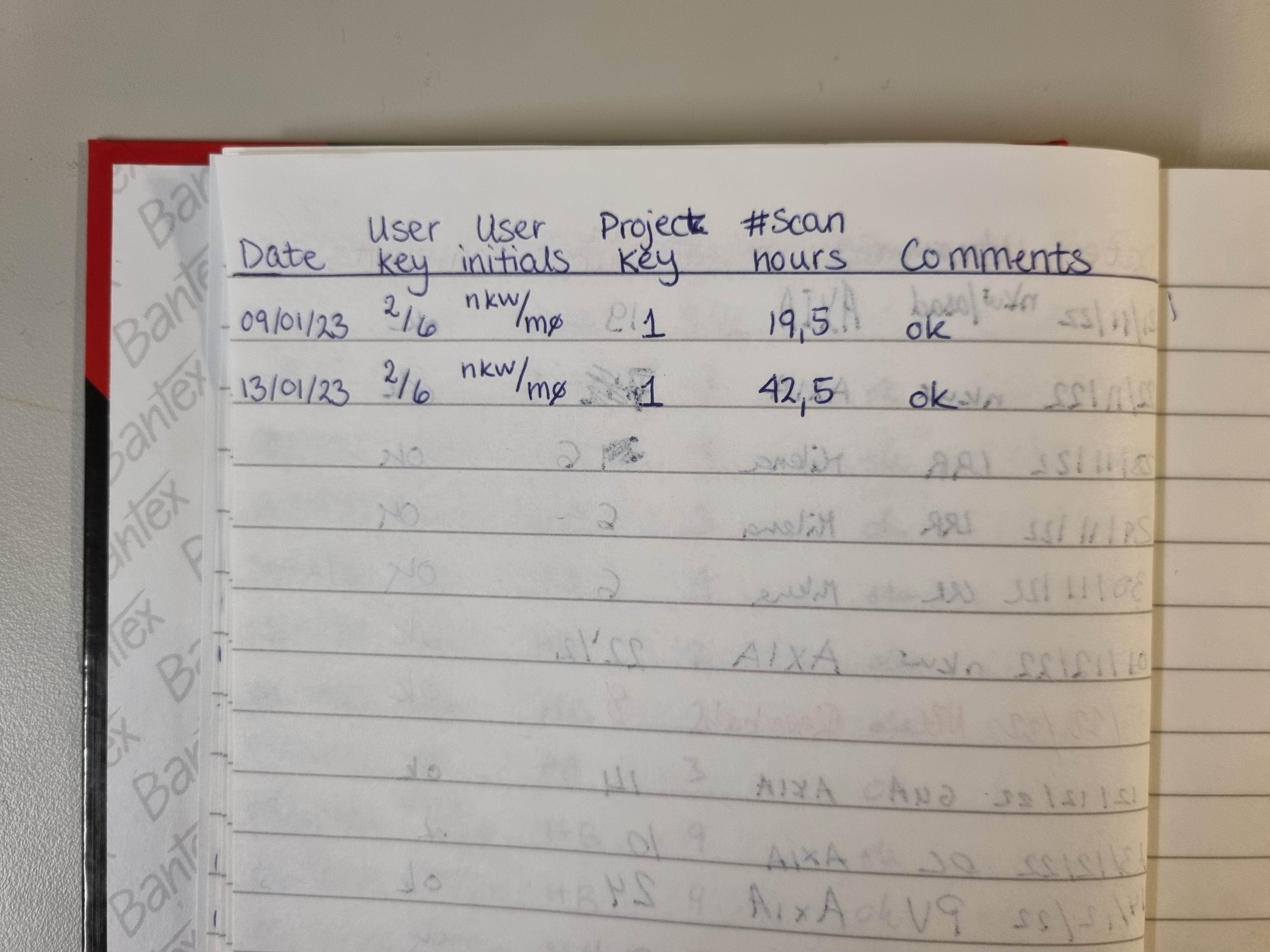 Table 1Please provide the following information by email to nkw@inano.au.dk: 	Academic/professional title (e.g. PhD student), ORCID, Department (e.g. iNANO), Center or lab (e.g. Biological and bioinspired materials group)Table 2For each new (sub)-project, please provide the following information by email to nkw@inano.au.dknk: Project title (e.g. AXIA: lacunar volume determination), Project topic/key words (e.g. bone, osteocytes, lacuno-canalicular network, lab-CT), Name of project PI (e.g. the professor leading the project), AU account(s) and activity numbers for paymentUser keyUsernameName1hbHenrik Birkedal2nkwNina Kølln Wittig3nkw_ext Nina Kølln Wittig 4cpCarsten Pedersen5tekcThorbjørn Erik Køppen Christensen6møMaja Østergaard7jpJonas Palle8rfRuifen Li9lrrLaura Roman Rivas 10acapAndres Camilo Acosta Pelaez 11asAnastasiia Sadetskaia12nbcNanna Bjerre-Christensen13guaGokhan Ugur Atil14ocOzgenur Coskun15pasvPeter Alling Strange Vibe Project keyProject titleProject PIAssociated users1AXIAHenrik Birkedal1,22MantisHenrik Birkedal53FlowHenrik Birkedal64Narwhal tusk structureHenrik Birkedal2,7,155Multimodal 3D bone imagingHenrik Birkedal2,4,76SpongeHenrik Birkedal17Formation of chemical gardensHenrik Birkedal283D printed CaCO3 compositesEsther Amstadt29Archeological turtle humerixxx210Modern human bone after burialHenrik Birkedal111AXIA: lacunar volume determinationHenrik Birkedal6,212AXIA: test measurementsHenrik Birkedal213Cement lines in boneHenrik Birkedal2,714Effect of freeze drying on mozzarella cheese producing with plant proteinsMilena Corredig815X-Ray Computed Microtomography for the structural characterization of Pyrochar and HydrocharCarlos Arias1016Continuous PTH by nephrectomyHenrik Birkedal1117AXIA: implementation of phase reconstructionHenrik Birkedal218Biopolymer food matrices: Multiscale interactions of starch-protein systemsMilena Corredig919BatteriesDorthe Ravnsbæk1220A Soft Material Approach to Study Molten Protein Structures During ProcessingMilena Corredig1321Effect of membrane surface properties on MCI functionality and milk fractionationMilena Corredig14